МВД РоссииГЛАВНОЕ УПРАВЛЕНИЕ МВД РОССИИ ПО СВЕРДЛОВСКОЙ ОБЛАСТИМЕЖМУНИЦИПАЛЬНЫЙ ОТДЕЛ МВД РОССИИ «ЗАРЕЧНЫЙ»В период с 03.02.2020 по 09.02.2020 в дежурную часть МО МВД России       «Заречный» поступили следующие заявления и сообщения от граждан.В ДЧ 07.02.2020 поступило сообщение гр.П, о том, что в период с 28.01.2020г. по  07.02.2020г. в д.Гагарка, неизвестное лицо проникло в строящейся  дом, откуда похитило имущество (электроинструменты, батареи) , ущерб 108000 рублей.             Возбуждено уголовное дело.В ДЧ поступило сообщение гр.Д, о том, что в период с 25.01.2020г. по  09.02.2020г. в ГПК «Хранилище», неизвестное лицо путем повреждения навесного замка проникло в гаражный бокс, откуда похитило комплект зимней резины, ущерб 18000 рублей.             Возбуждено уголовное делоТелефоны дежурной части МО МВД России «Заречный»: 2-10-59, 
7-13-02. Также напоминаем Вам круглосуточный телефон доверия: 8 (343) 358-70-71 и 8 (343) 358-71-61, по которым Вы можете сообщить о преступлениях, свидетелями которых стали Вы, в том числе совершенных сотрудниками МО.МО МВД России «Заречный»  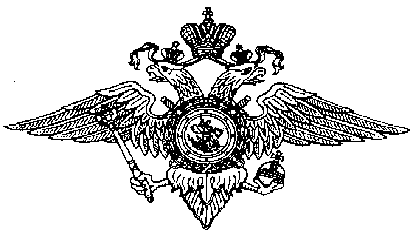 